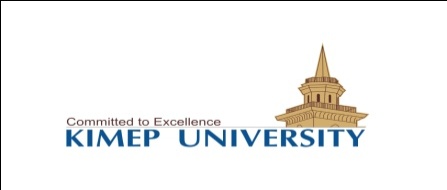 BANG COLLEGE OF BUSINESSMeeting Minutes of College Council Committee September 7, 2020  E-votingMembers of College Council Committee: Dr.Ho Young Lee, Dean of BCBDr.Dewan Islam, Associate Dean of Graduate Program Bibigul Zhakupova, Chair of Accounting and Finance DepartmentDr.Nurlan Orazalin, Assistant Professor, Accounting AreaDr.Vladimir Garkavenko, Associate Professor, Marketing AreaDr.Alma Sharipova, Assistant Professor, Finance AreaDr.Uldana Baizyldaeva, Assistant Professor, OMIS AreaDr.Yuliya Frolova, Associate Professor, Management AreaDr.Muhammad Arslan, Assistant Professor, Accounting AreaDr.Jungmin Jang, Assistant Professor, Marketing Area30Dr.Nadeem Khalid, Associate Dean of EECMeeting Secretary:   Aizada Agabayeva, Executive assistant to the Dean of BCB (non-voting)Voting 11 out of 11 membersAgenda Item. To approve Graduate Checklist of 1 graduate student: 1 – Ex. MBA programBang College of BusinessEx.MBA, Executive Master of Business Administration7M04107Motion  made by  Dr.Uldana Baizyldayeva to approve 1 graduate checklist .Seconded by Dr.Muhammad ArslanAll in favorResults: All in favor -11. Motion passedMotion passed:Dr.Ho Young Lee                                                      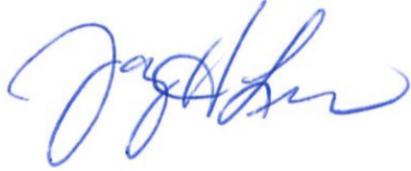 Dr.Dewan Islam                                                         _____In favor___________Dr.Nurlan Orazalin                                                    _____In favor___________Ms.Bibigul Zhakupova                                               _____In favor___________Dr.Vladimir Garkavenko                                            _____In favor___________Dr.Alma Sharipova                                                     ____In favor____________Dr. Uldana Baizyldayeva                                           ____In favor____________Dr.Yuliya Frolova                                                      ____In favor____________Dr.Muhammad Arslan                                               ____In favor____________Dr.Jungmin Jang                                                         ____In favor____________Dr.Nadeem Khalid                                                     ____In favor____________20201426Ex.MBA7M04107Jangabulova Sholpan